Le Club Gymnique de Neuilly sur Marnevous présente 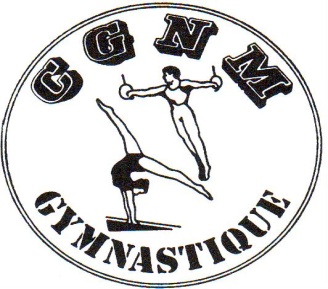 « L’extraordinaire aventure de la fête de gym »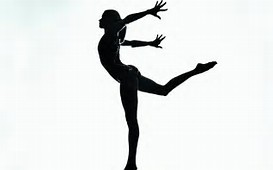 Ouverture des portes à 19h00Gymnase Marcel CerdanLe Club organise une grande tombola avec de nombreux lots à gagner(2 euros le ticket)Site internet : www.neuilly-gym.frPREMIERE PARTIETop chef Parents bébé (Séverine)Valentin (Anneaux), Ellya (Asymétriques)Ils sont sapés comme jamais Baby gym (Angéline, Manon, Marion et Sandrine)Yoann (Fixe), Lina (Poutre)Mario et Luigi Baby gym (Romain et Julia)Benjamin (Arçons), Loane (Asymétriques)Olé Babys Baby gym (Angéline, Alison et Sandrine)Luka (Parallèles), Méline (Poutre)Le monde bleu Baby gym (Christiane)Moise (Arçons), Nolwenn (Asymétriques) Ils écrivent sur les murs  Baby gym (Angéline, Alisson et Sandrine)Paul (Anneaux), Kélya (Poutre)Charlie Chaplin Pré poussins GAM (Romain)Mouvement teamgym détente Féminine (Christophe)Kung Fu Mulan Compétition DR GAF (Camille et Alisson)Artiom (Sol), Cécilia (Saut)Gym avec les stars	Compétition Critérium/Fédéral (Romain)Mouvement teamgym évolution Mixte (Ocilia)Sacré Charlemagne Compétition Poussines GAF (Séverine et Marion)Timothé et Dounia (Vainqueur du challenge loisirs)L’envol des papillons      Compétition Teamgym (Françoise)Mouvement teamgym détente Féminine (DD)Men in Black Loisirs GAM (Romain)Kendal (Anneaux), Malorie (Sol)Les Tumblettes Loisirs Teamgym (Laurent)Mouvement teamgym Evolution Féminine (Françoise)Barby Girl Loisirs GAF (Romain)Aurélien (Sol), Ilana (Poutre)Le triangle des celtiques Compétition DIR GAF (Stéphanie et Eric)Mouvement teamgym Débutante Féminine (Françoise)Baby boss Loisirs GAF (Séverine)ENTRACTEDEUXIEME PARTIERocky	Compétition Teamgym (Christophe)Hugo (Anneaux), Julie (Poutre)Hard Rock Compétition Poussins GAM (Romain)Quentin (Sol), Técia (Saut)Harry Potter Loisirs GAF (Séverine)Luigi (Sol), Océane (Poutre)Tu t’envoles Compétition teamgym (Ocilia) Lorenzo (Anneaux), Ida (Sol)Les supers Héros Loisirs GAM (Romain)Ethan (Saut), Noémie (Sol)Omagyme Compétition GAF DIR  (Séverine)Alexis (Fixe), Méline (Sol)T.E.A.M. Warrior Compétition Teamgym   (DD)Ruben (Saut), Simon (Parallèles)Matrix Compétition DIR GAM (Dimitri)Mahdi (Parallèles), Ewen (Anneaux) Les Spice girls Loisirs GAF (Romain)Nolan (Fixe), Loane et Emma (Sol)Les apprentis danseuses Compétiton Teamgym (Françoise)Rémi (Fixe), Memphis (Saut)Les Zombies Girls Loisirs GAF (Romain)Sohann (Fixe), Maxens (Parallèles)Un voyage à travers l’Inde Compétition fédérale GAF (Séverine)Alban (Fixe)Surprise surpriseDave (Anneaux), Agathe et Maxime (Sol)Mondial Euro Loisirs GAF (Séverine)Une histoire extraordinaireThe EndA l’année prochaine…